have added 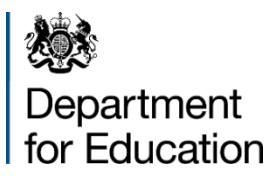 Graduate Outcomes (LEO): Postgraduate Outcomes 2017-18Metadata guidance documentMay 2020DescriptionThis document describes the data included in the ‘Graduate Outcomes (LEO): Postgraduate outcomes 2017-18’ National Statistics release’s underlying data files. This data is released under the terms of the Open Government License and is intended to meet at least 3 stars for Open Data.The methodology document attached to this release should be referenced alongside this data. It provides information on the data sources, their coverage and quality as well as explaining methodology used in producing the data.CoverageThis release provides information on the employment and earnings outcomes of postgraduates from English universities, focusing on outcomes in the 2017/18 tax year, with accompanying information on outcomes in the 2014/15, 2015/16 and 2016/17 tax years.It includes breakdowns by:Level of qualification - Level 7 (Masters) and Level 8 (doctoral) SexDegree subject studiedCurrent region of residenceDomicile prior to study – UK, EU or Non-EU, and top 20 countriesThe information is based on the Department for Education’s Longitudinal Education Outcomes dataset. Details of the creation and coverage of this dataset can be found in the methodology document attached to this release.File format and conventionsRounding and suppressionThe following rounding policies have been applied:All populations are rounded to the nearest 5 Full Person Equivalent (FPE) individualsAll employment outcome percentages have been rounded to the nearest 0.1%All earnings figures have been rounded to the nearest £100The following suppression policies have been applied:All employment outcomes and associated populations are suppressed where they correspond to a population of less than 2All earnings outcomes and associated populations are suppressed where they correspond to a population of less than 11Conventions‘c’ figure suppressed in line with suppression policy outlined above‘NA’ data is not available for that breakdown‘.’ figure is a zeroData filesThis statistical release includes the following underlying data files in csv format: Annex A: Variable listing and descriptionsVariable names and descriptions included across the underlying data files are provided below.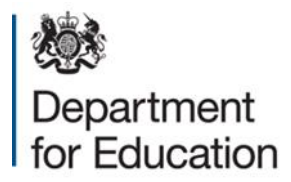 © Crown copyright 2020You may re-use this document/publication (not including logos) free of charge in any format or medium, under the terms of the Open Government Licence v2.0. Where we have identified any third-party copyright information you will need to obtain permission from the copyright holders concerned.To view this licence: visit www.nationalarchives.gov.uk/doc/open-government-licence/version/2email psi@nationalarchives.gov.ukAbout this publication:enquiries www.education.gov.uk/contactusdownload www.explore-education-statistics.service.gov.uk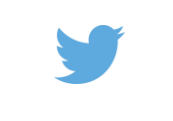 Follow us on Twitter: @educationgovuk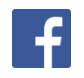    Like us on Facebook: facebook.com/educationgovukFile nameContentGeographical levelsYearsUnderlying dataEmployment and earnings outcomes for graduates one, three, five and ten years after graduationNational2014/15 to 2017/18Underlying data - top 20 countriesEmployment and earnings outcomes for graduates from the top 20 international populations by country, for one, three, five and ten years after graduationNational2014/15 to 2017/18Variable nameVariable descriptiontime_identifierThe type of time period coveredtime_periodThe year/s coveredgeographic_levelThe geographic level of the datacountry_code9 digit country codecountry_nameCountry namexdomhm01v2Domicilexdom01v2Country of domicileXQOBTN01v2Qualification levelsexGraduate sexsubjectv2Subject studiedGORNMCurrent regiongrads_1YAGNumber of graduates 1 YAGunmatched_percent_1YAGUnmatched graduates 1 YAGmatched_1YAGNumber of matched graduates 1 YAGactivity_not_captured_1YAGActivity not captured 1 YAGno_sust_dest_1YAGNo sustained destination 1 YAGsust_emp_only_1YAGSustained employment only 1 YAGsust_emp_with_or_without_fs_1YAGSustained employment with or without further study 1 YAGsust_emp_fs_or_both_1YAGSustained employment further study or both 1 YAGgrads_3YAGNumber of graduates 3 YAGunmatched_percent_3YAGUnmatched graduates 3 YAGmatched_3YAGNumber of matched graduates 3 YAGactivity_not_captured_3YAGActivity not captured 3 YAGno_sust_dest_3YAGNo sustained destination 3 YAGsust_emp_only_3YAGSustained employment only 3 YAGsust_emp_with_or_without_fs_3YAGSustained employment with or without further study 3 YAGsust_emp_fs_or_both_3YAGSustained employment further study or both 3 YAGgrads_5YAGNumber of graduates 5 YAGunmatched_percent_5YAGUnmatched graduates 5 YAGmatched_5YAGNumber of matched graduates 5 YAGactivity_not_captured_5YAGActivity not captured 5 YAGno_sust_dest_5YAGNo sustained destination 5 YAGsust_emp_only_5YAGSustained employment only 5 YAGsust_emp_with_or_without_fs_5YAGSustained employment with or without further study 5 YAGsust_emp_fs_or_both_5YAGSustained employment further study or both 5 YAGgrads_10YAGNumber of graduates 10 YAGunmatched_percent_10YAGUnmatched graduates 10 YAGmatched_10YAGNumber of matched graduates 10 YAGactivity_not_captured_10YAGActivity not captured 10 YAGno_sust_dest_10YAGNo sustained destination 10 YAGsust_emp_only_10YAGSustained employment only 10 YAGsust_emp_with_or_without_fs_10YAGSustained employment with or without further study 10 YAGsust_emp_fs_or_both_10YAGSustained employment further study or both 10 YAGearnings_include_1YAGNumber included in earnings figures 1 YAGearnings_LQ_1YAGLower quartile earnings 1 YAGearnings_median_1YAGMedian earnings 1 YAGearnings_UQ_1YAGUpper quartile earnings 1 YAGearnings_include_3YAGNumber included in earnings figures 3 YAGearnings_LQ_3YAGLower quartile earnings 3 YAGearnings_median_3YAGMedian earnings 3 YAGearnings_UQ_3YAGUpper quartile earnings 3 YAGearnings_include_5YAGNumber included in earnings figures 5 YAGearnings_LQ_5YAGLower quartile earnings 5 YAGearnings_median_5YAGMedian earnings 5 YAGearnings_UQ_5YAGUpper quartile earnings 5 YAGearnings_include_10YAGNumber included in earnings figures 10 YAGearnings_LQ_10YAGLower quartile earnings 10 YAGearnings_median_10YAGMedian earnings 10 YAGearnings_UQ_10YAGUpper quartile earnings 10 YAG